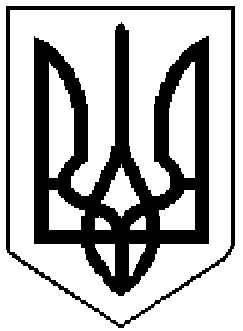 РОГАТИНСЬКА МІСЬКА РАДАІВАНО-ФРАНКІВСЬКОЇ ОБЛАСТІПОЗАЧЕРГОВЕ ЗАСІДАННЯ МІСЬКОЇ КОМІСІЇ З ПИТАНЬ  ТЕХНОГЕННО-ЕКОЛОГІЧНОЇ БЕЗПЕКИ І НАДЗВИЧАЙНИХ  СИТУАЦІЙПРОТОКОЛ     від 24 січня 2022 року   № 2                 				м. Рогатин                                                                                                                                                                                                                                                                                                               Головував: перший заступник міського голови, перший заступник голови комісії Микола Шинкар.Протокол засідання вів: головний спеціаліст віддіду з питань надзвичайних ситуацій, цивільного захисту населення та оборонної роботи  Іван Сидоренко.                     Присутні: Члени комісії, запрошені (за окремим списком).Порядок денний засідання.Про епідемічну ситуацію на території громади та встановлення «червоного» рівня епідемічної небезпеки COVID-19.РОЗГЛЯД ПИТАННЯ:Слухали: 1.	Про епідемічну ситуацію на території громади та встановлення «червоного» рівня епідемічної небезпеки COVID-19. (М.Шинкар, Р.Паньків, В.Денисюк, Г.Романко, Н.Фокшанкська, О.Паньківська)Взяти до відома, що відповідно до пункту 34 постанови Кабінету Міністрів України від 09.12.2020 року № 1236 «Про встановлення карантину та запровадження обмежувальних протиепідемічних заходів з метою запобігання поширенню на території України гострої респіраторної хвороби COVID-19, спричиненої коронавірусом SARS-CoV-2» і протоколу позачергового засідання Регіональної комісії з питань техногенно-екологічної безпеки і надзвичайних ситуацій від 21.01.2022 року № 2 та на підставі оцінки епідемічних показників встановлено з 00 год. 00 хв. 24 січня 2022 року «червоний» рівень епідемічної небезпеки поширення COVID-19 на території громади.З урахуванням зазначеного і на виконання вимог пункту 34 зазначеної постанови і вимог протоколу  позачергового засідання Регіональної комісії з питань техногенно-екологічної безпеки і надзвичайних ситуацій від 21.01.2022 року № 2, комісія вирішила:Запровадити на території громади обмежувальні протиепідемічні заходи, передбачені для «червоного» рівня епідемічної небезпеки поширення гострої респіраторної хвороби COVID-19, спричиненої коронавірусом SARS-CoV-2;Керівникам суб’єктів господарювання незалежно від форми власності вжити заходів щодо:Забезпечення дотримання відповідних протиепідемічних заходів, визначених постановою Кабінету Міністрів України від 09.12.2020 року № 1236 «Про встановлення карантину та запровадження обмежувальних протиепідемічних заходів з метою запобігання поширенню на території України гострої респіраторної хвороби COVID-19, спричиненої коронавірусом SARS-CoV-2» для «червоного» рівня епідемічної небезпеки поширення гострої респіраторної хвороби COVID-19, спричиненої коронавірусом SARS-CoV-2;Щоденної оцінки епідемічної ситуації та вжиття додаткових заходів, спрямованих на поширення гострої респіраторної хвороби COVID-19, спричиненої коронавірусом SARS-CoV-2Термін: до стабілізації епідситуаціїКНМП «Рогатинська ЦРЛ» (Р.Паньків), КНП «Рогатинський ЦПМ-СД» (В.Денисюк), Рогатинському відділу Івано-Франківського РВ «Івано-Франківський ОЦКПХ МОЗ» (О.Паньківська):Вжити заходів щодо підготовки закладів охорони здоров’я для надання медичної допомоги хворим на гостру респіраторну хворобу COVID-19, спричинену коронавірусом SARS-CoV-2» та , при необхідності, дообладнати заклади охорони здоров’я необхідним медичним обладнанням, медикаментами, засобами для проведення дезінфекції, індивідуального захисту та централізованою подачею кисню;Вжити невідкладних заходів щодо вакцинальної компанії в громаді шляхом залучення виїзних бригад та відкриття додаткових пунктів вакцинації;Вжити заходів щодо збільшення кількості тестувань методом полімеразної ланцюгової реакції та експрес-тесту на визначення антигена коронавірусу SARS-CoV-2;Вжити заходів контролю за дотриманням критеріїв госпіталізації пацієнтів з гострою респіраторною хворобою COVID-19, спричиненою коронавірусом SARS-CoV-2 шляхом неухильного виконання галузевих стандартів організації надання медичної допомоги хворим на корона вірусну хворобу COVID-19;Переглянути та продовжити графіки роботи пунктів щеплення та вакцинації з урахуванням можливості їх роботи в зручний для населення час.Термін: до стабілізації епідситуаціїВідділу освіти (Г.Романко) в зв’язку зі збільшенням рівня захворюваності серед працівників та здобувачів освіти:Перевести на дистанційну форму навчання учнів 5-9-х класів закладів освіти громади;Відправити на самоізоляцію працівників Рогатинського ЗДО (ясла-садок) №2 «Дзвіночок».Термін: з 24 січня 2022 року до                    стабілізації епідситуаціїУ разі подальшого збільшення захворюваності на гострі респіраторні вірусні захворювання серед працівників та здобувачів дошкільної та початкової ланки освіти приймати рішення відділу освіти  про переведення на дистанційну форму навчання чи призупинення навчально-виховного та виховного процесів в конкретних навчальних закладах.Термін: на час ускладнення  епідемічної ситуаціїВідділенню поліції №4 (м. Рогатин) Івано-Франківського районного Управління поліції (П.Гаврилишину), Рогатинському управлінню ГУ Держпродспоживслужби в області (Н.Фокшанська) посилити контроль за виконанням обмежувальних протиепідемічних заходів, визначених постановою Кабінету Міністрів України від 09.12.2020 року № 1236 «Про встановлення карантину та запровадження обмежувальних протиепідемічних заходів з метою запобігання поширенню на території України гострої респіраторної хвороби COVID-19, спричиненої коронавірусом SARS-CoV-2» і цим протоколом.Термін: до стабілізації епідситуаціїВідділенню поліції №4 (м. Рогатин) Івано-Франківського районного Управління поліції (П.Гаврилишину), Рогатинському управлінню ГУ Держпродспоживслужби в області (Н.Фокшанська) забезпечити проведення раптових вибіркових перевірок щодо наявності у працівників та відвідувачів закладів торгівлі, розважальних закладів, закладів громадського харчування, закладів розміщення, спортивних залів, пасажирів міжобласного сполучення на автобусних маршрутах документів про вакцинацію від гострої респіраторної хвороби COVID-19, спричиненої коронавірусом SARS-CoV-2.Термін: на час карантинуВідділу інформаційного забезпечення діяльності, програмного забезпечення та комунікацій з громадськістю  виконавчого комітету міської ради (Г.Богун), 16-ДПРЧ 2 ДПРЗ ГУ ДСНС України в Івано-Франківській області (Б.Їдак), відділенню поліції №4 (м. Рогатин) Івано-Франківського районного Управління поліції (П.Гаврилишину), Рогатинському управлінню ГУ Держпродспоживслужби в області (Н.Фокшанська), Рогатинському відділу Івано-Франківського РВ «Івано-Франківський ОЦКПХ МОЗ» (О.Паньківська) проводити інформування та роз’яснювальну роботу серед населення щодо обов’язкового дотримання обмежувальних протиепідемічних заходів з метою запобігання поширенню на території України гострої респіраторної хвороби COVID-19, спричиненої коронавірусом SARS-CoV-2Термін: до стабілізації епідситуаціїКонтроль за виконанням рішення комісії покласти на заступників міського голови В. Штогрина та Б. Денегу.Перший заступник голови комісії                                 Микола ШИНКАР